                                                                                                                 Srijeda, 20.5.2020.Dobro jutro, dragi đaci!MATEMATIKADanas ćemo učiti i vježbati crtati kružnicu .Ponovimo.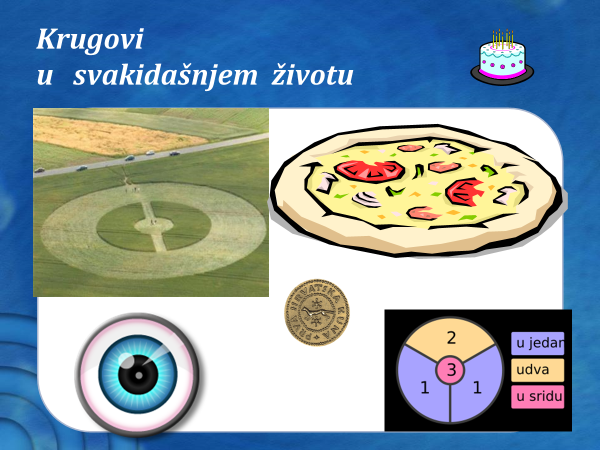 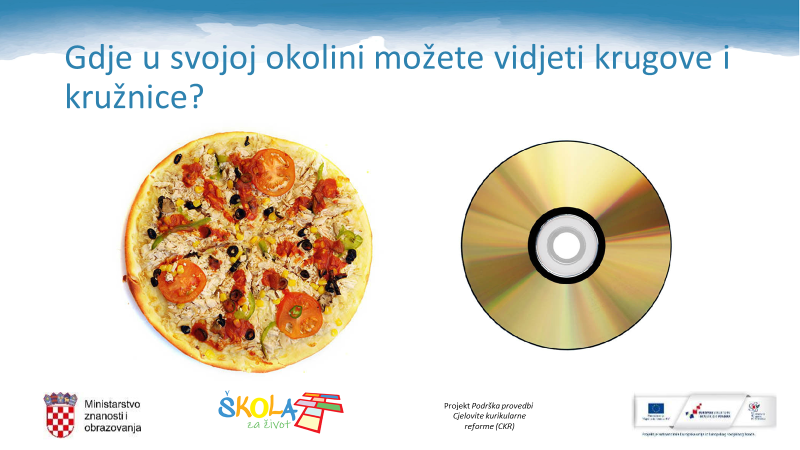 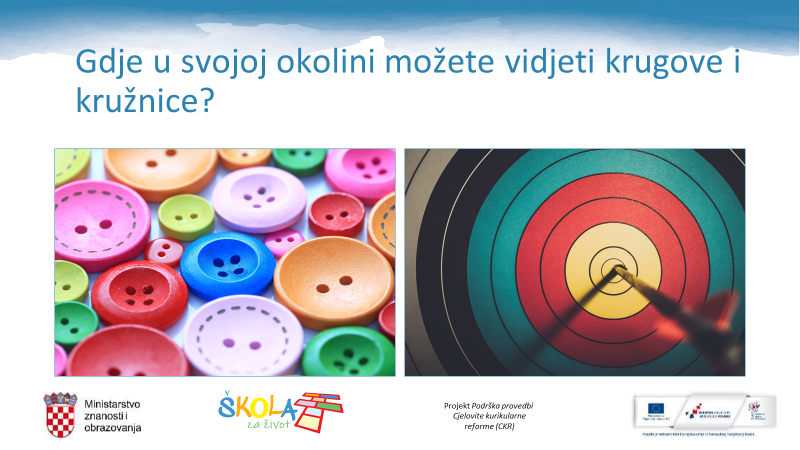 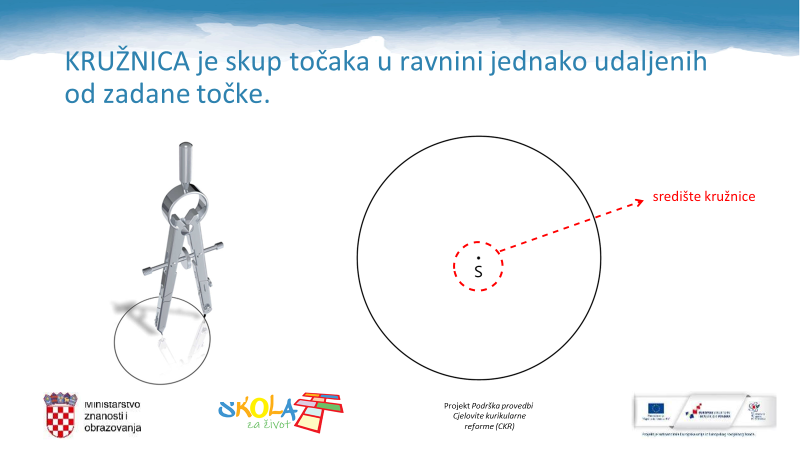 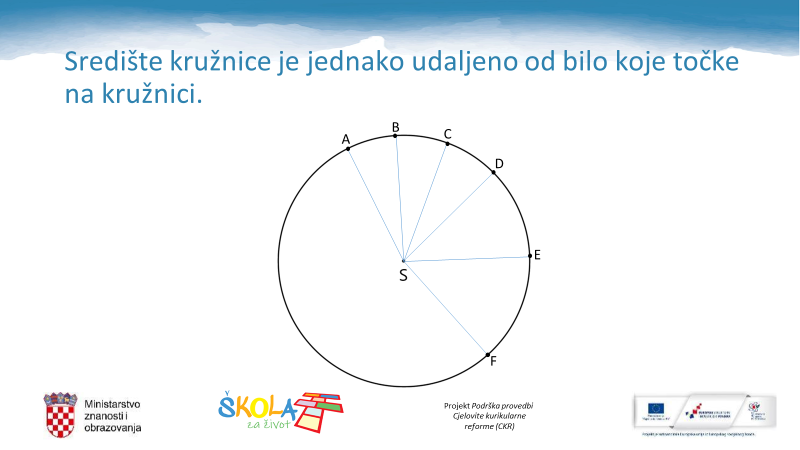 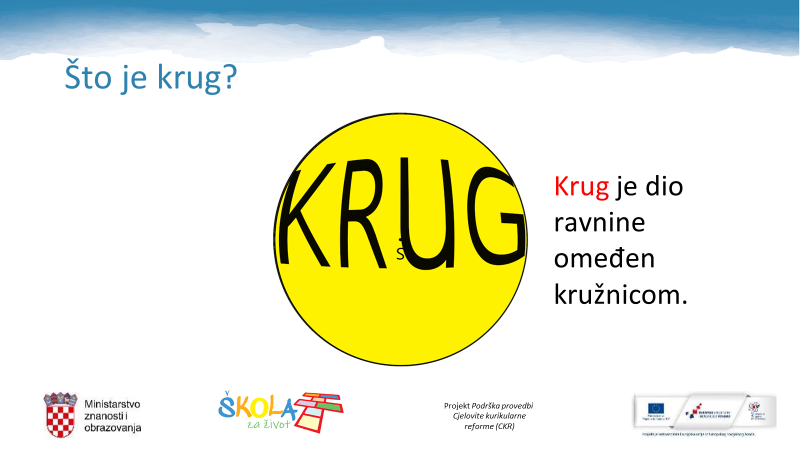 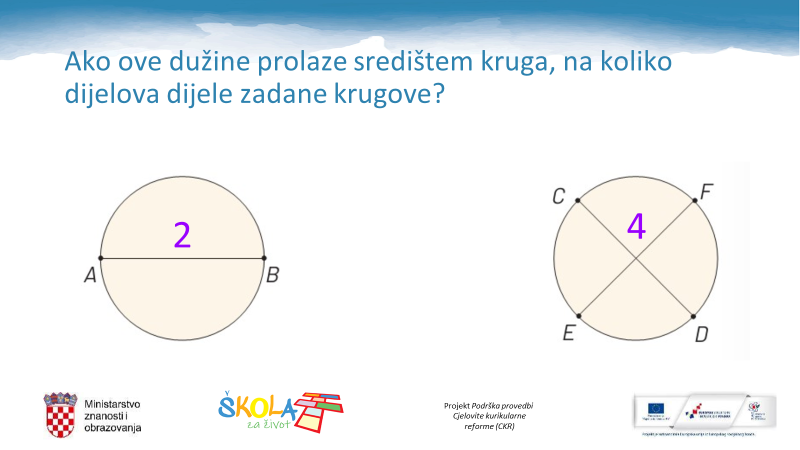 Otvori udžbenik str. 124. i riješi zadatke pod naslovom ZNAM.Pročitaj tekst u udžbeniku str. 124.U bilježnicu napiši naslov: CRTANJE KRUŽNICE ŠESTAROMU bilježnicu šestarom nacrtaj kružnicu prema uputama u udžbeniku str. 124.2.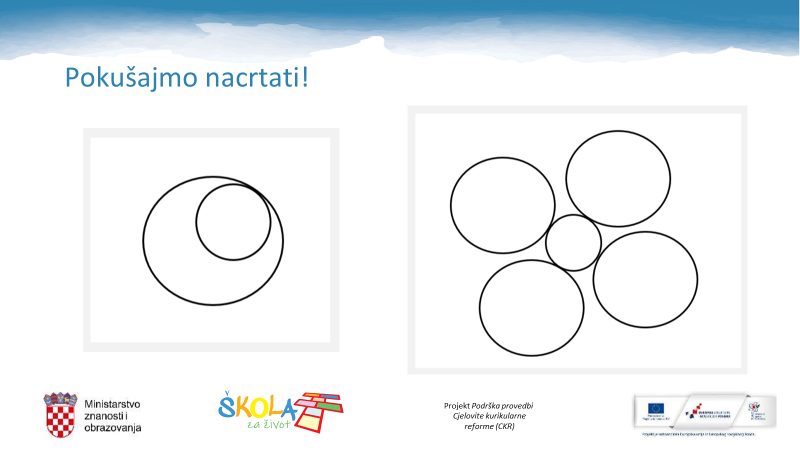 IgPp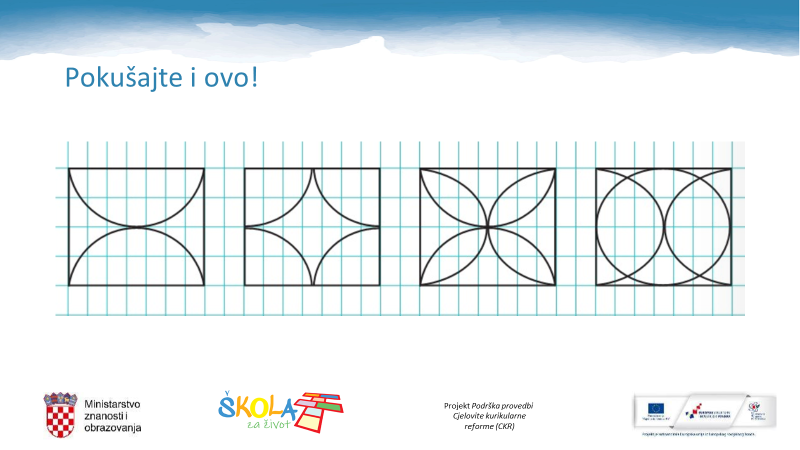 /pošalji učiteljici/ Riješi zadatke u udžbeniku str. 125.aIgrajmo se šesIgrajmo se šHRVATSKI JEZIKPročitaj priču Dubravke Ugrešić Prozori leptiri.Pronaći barem jednu usporedbu u priči.Prepiši i dovrši u bilježnicu započete rečenice: Težak poput....                                                                           Brz poput....                                                                          Bijelo kao ....                                                                         Žuti se poput...Danas ćeš i ti napisati sastavak:  Moj prozor služeći se usporedbama.                Moj prozorUVOD: GLAVNI DIO: ZAKLJUČAK:	/pošalji učiteljici/Naslikaj što vidiš kroz prozor kuće. Od  papira izreži prozorske okvire. Nalijepi ih na sliku.TZKVježbaj s nama/ HRT 3Razgibaj se: https://www.youtube.com/watch?v=zl5QodAFuVkDop.n.Riješi Moj sretni broj 3, zbirka zadataka, str. 124.